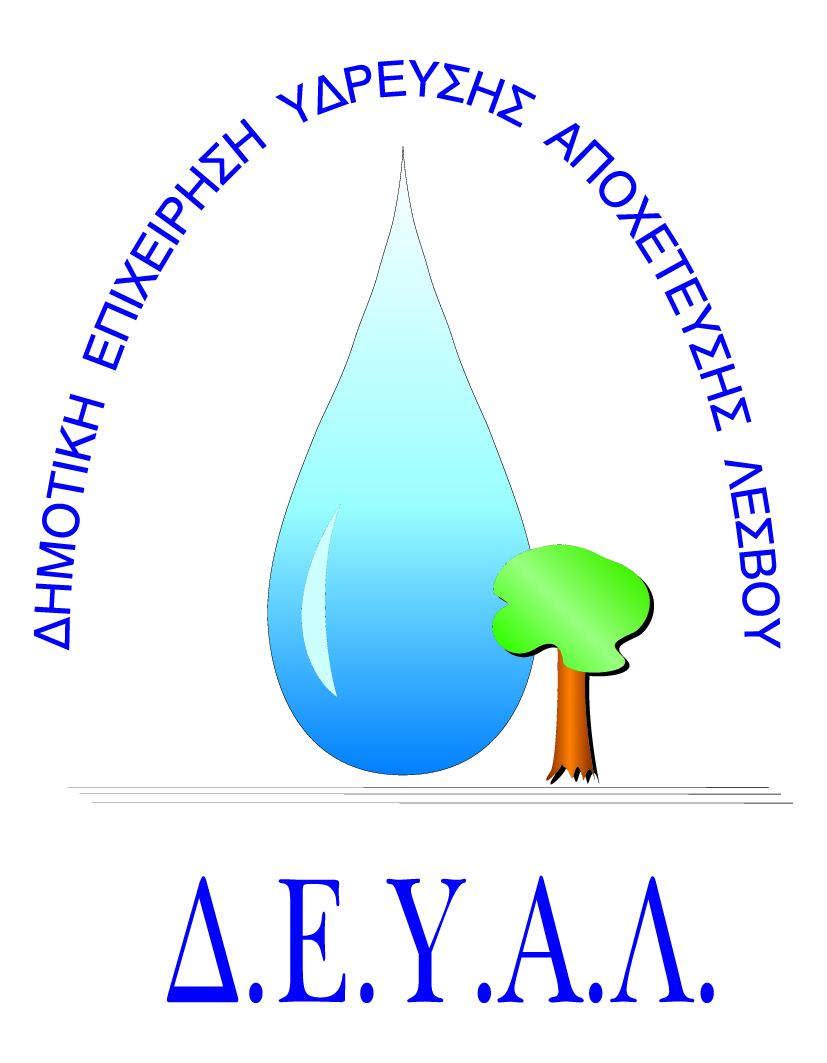 ΕΝΤΥΠΟ ΣΥΝΤΟΜΗΣ ΤΕΧΝΙΚΗΣ ΠΕΡΙΓΡΑΦΗΣ Υπογραφή Προσφέροντος ή Εκπροσώπου του:………………………………………………………Όνομα υπογράφοντος:……………………………………………….Αρ. Δελτίου Ταυτότητας/Διαβατηρίου Υπογράφοντος:………………………………………………..Ιδιότητα υπογράφοντος:……………………………………………… Ημερομηνία, Τόπος:………………………………………………………………………Δημοτική Επιχείρηση Ύδρευσης Αποχέτευσης ΛέσβουΤΜΗΜΑ ΠΡΟΜΗΘΕΙΩΝΤαχ. Δ/νση	: Ελ. Βενιζέλου 13-17Ταχ. Κωδ.	: 81132 ΜυτιλήνηΠληροφορίες	: Πολυχρόνης ΙωάννηςΤηλέφωνο	: 2251024444Fax		: 2251040121Ε-mail		: protokolo@deyamyt.grΠΡΟΜΗΘΕΙΑ:«Προμήθεια εξοπλισμού χλωρίωσης για τις ανάγκες των Ε.Ε.Λ Καλλονής, Πλωμαρίου και Μήθυμνης»Δημοτική Επιχείρηση Ύδρευσης Αποχέτευσης ΛέσβουΤΜΗΜΑ ΠΡΟΜΗΘΕΙΩΝΤαχ. Δ/νση	: Ελ. Βενιζέλου 13-17Ταχ. Κωδ.	: 81132 ΜυτιλήνηΠληροφορίες	: Πολυχρόνης ΙωάννηςΤηλέφωνο	: 2251024444Fax		: 2251040121Ε-mail		: protokolo@deyamyt.grΑρ. Πρωτ. Πρόσκλησης13944/20-12-2019Α/ΑΣΥΝΤΟΜΗ ΤΕΧΝΙΚΗ ΠΕΡΙΓΡΑΦΗ ΠΡΟΣΦΕΡΟΜΕΝΟΥ ΕΙΔΟΥΣ - ΚΑΤΑΣΚΕΥΑΣΤΗ1.2.3.4.5.6.